6.a Matematika     4.5.-8.5.                                                           Vrste četverokuta 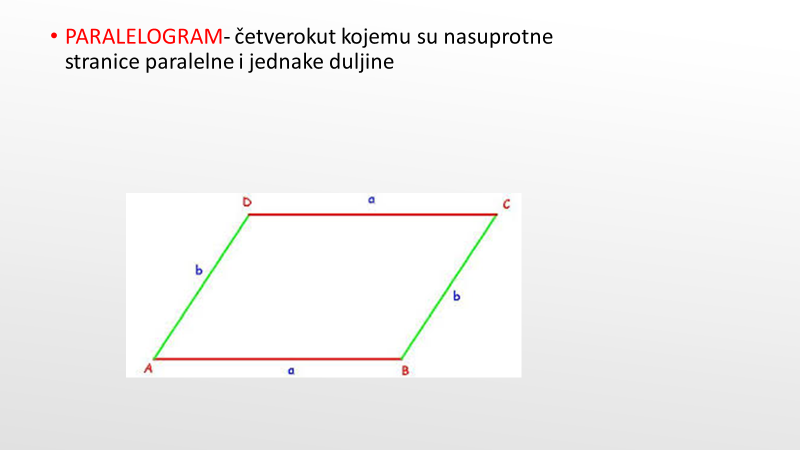 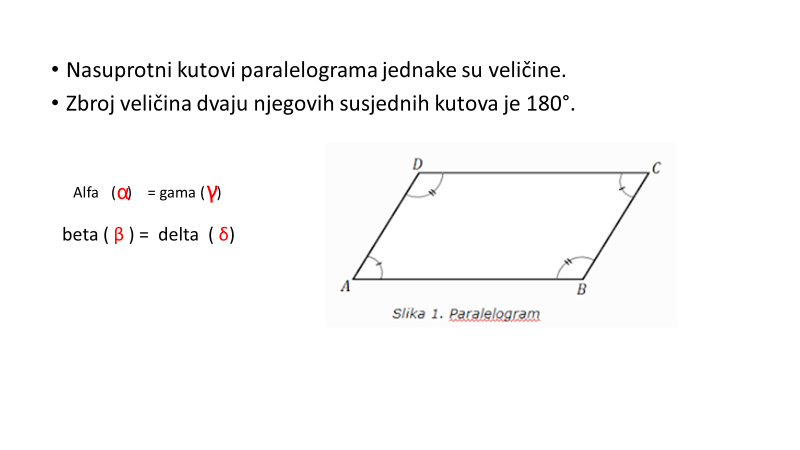 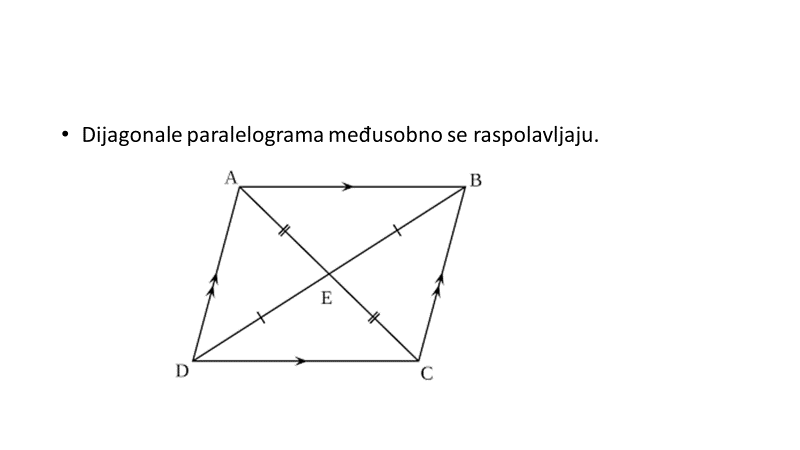 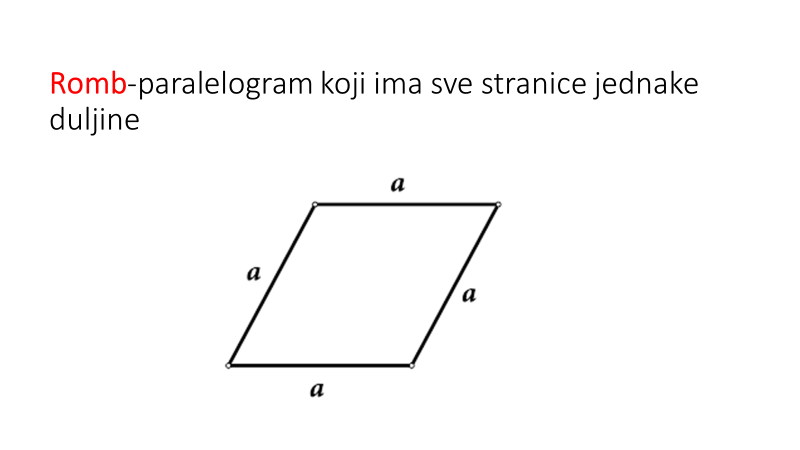 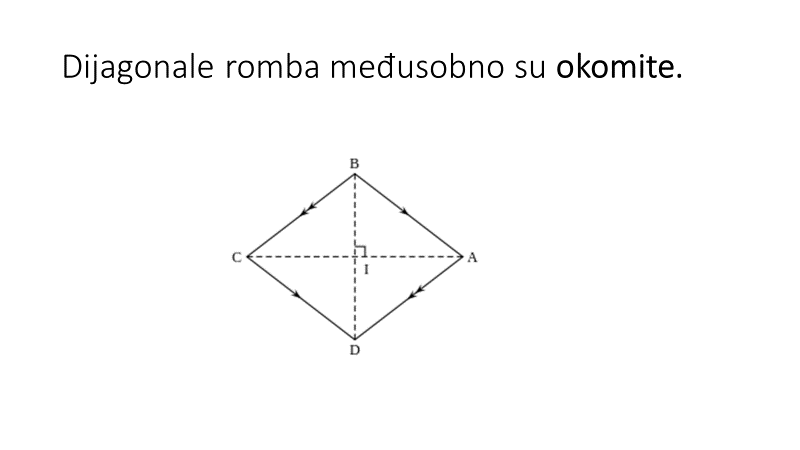 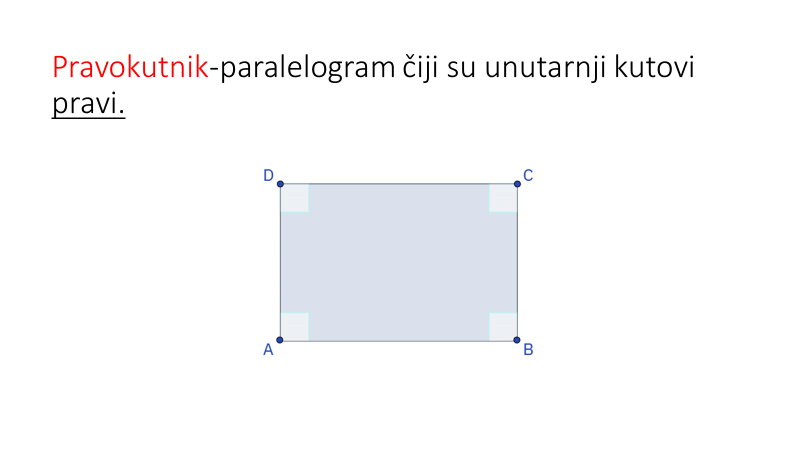 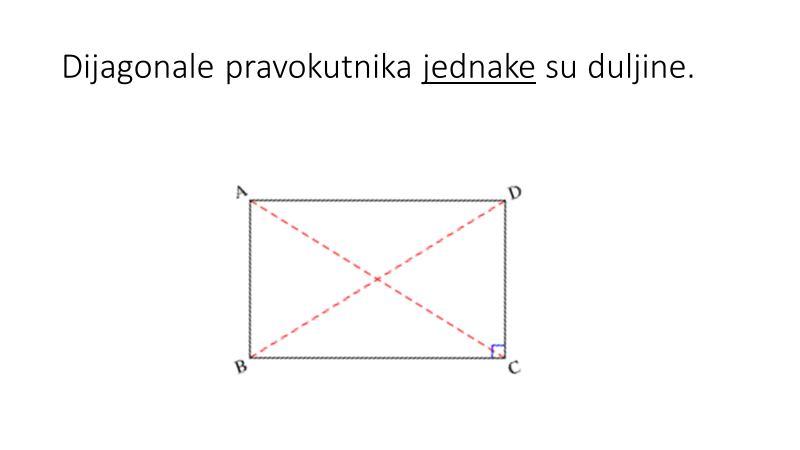 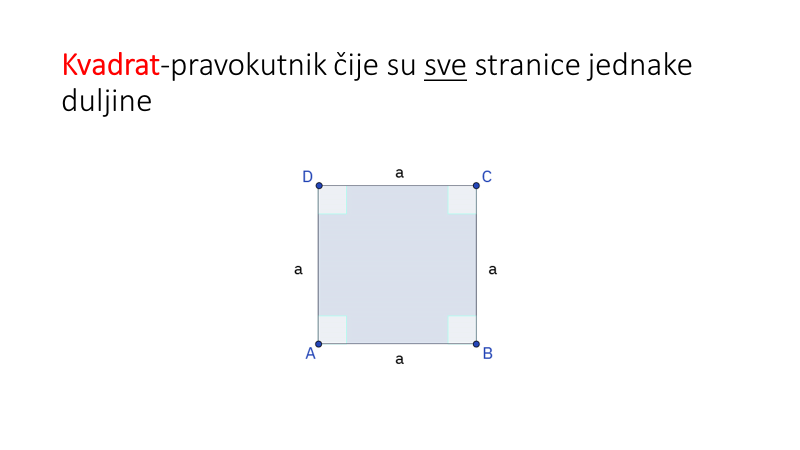 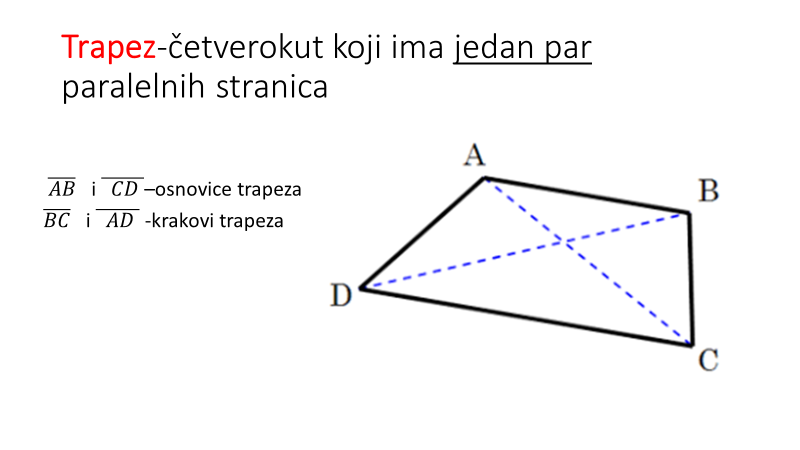 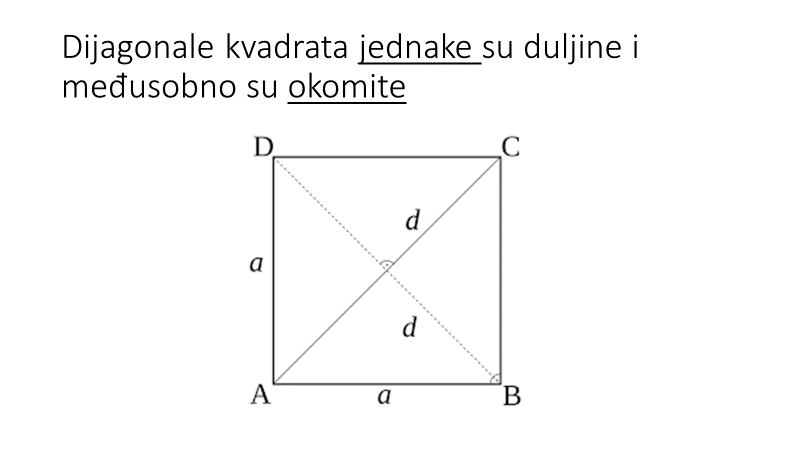 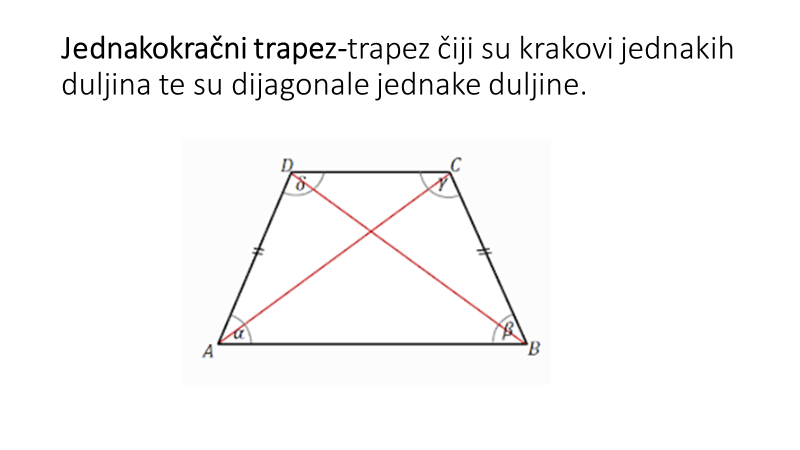 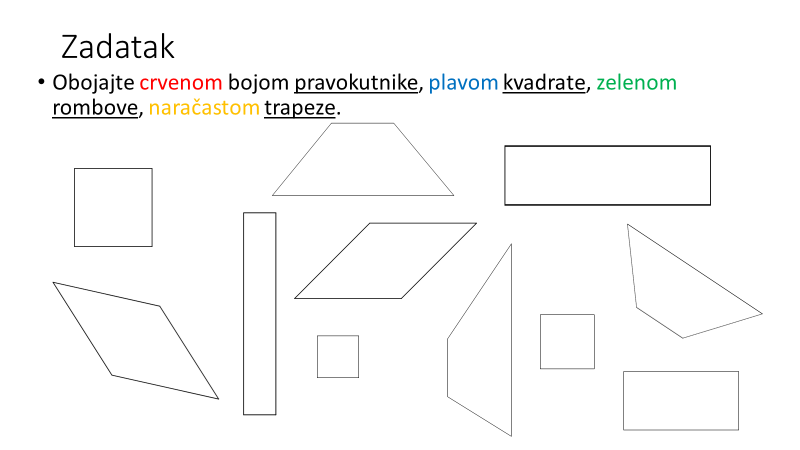 